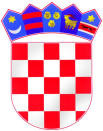   REPUBLIKA HRVATSKA        Osnovna školaIvane Brlić-Mažuranić               ViroviticaTina Ujevića 18, Virovitica	Na temelju članka 58. Statuta škole  Školski odbor na 15. sjednici održanoj  25. veljače 2022.  godine donosi O D L U K Uo prihvaćanju Financijskog izvješća za 2021. godinuI.                     Prihvaća se Financijsko izvješće Osnovne škole Ivane Brlić-Mažuranić Virovitica za 2021. godinu.	       Financijsko izvješće za 2021. godinu je sastavni dio ove Odluke.II.	           Ova odluka  objavit će se na oglasnoj ploči i internetskoj stranici škole.KLASA: 400-04/22-01/3URBROJ: 2189-44-22-1Virovitica, 25. veljače 2022. g.                                                                            	PREDSJEDNIK ŠKOLSKOG ODBORAMario Lukačević, dipl.ing.